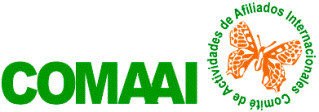 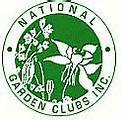         ESCUELA  EDUCACIONAL DIGITAL DEL NGC, INCESCUELA DIGITAL DE HORTICULTURA                                                    FORMATO IA#1-EHD-NGC                                               INSCRIPCIÓN PARA LA ESCUELA INFORMACIÓN REQUERIDA_____________________________________________NIC Y NOMBRE DEL SOLICITANTE.  E MAIL.                                           TELÉFONO WHATSAPP.  ASOCIADO DEL CLUB DE JARDINERÍA AFILIADO DEL NGC.  
NOMBRE DEL CLUB:CIUDAD                                  PAÍS      NO ASOCIADO DEL NGC.CIUDAD                                  PAÍS      
INDIQUE RAZÓN DE REQUERIR LA ESCUELA  DIGITAL:  DISTANCIA O ESCUELAS NO OFRECIDAS EN EL PAÍS.  INESTABILIDAD POLÍTICA.   TRABAJO.    AMA DE CASA.  LIMITACIONES FÍSICAS.  SOLICITO CRÉDITO DIGITAL.  OTRAS LOS CURSOS DE LA ESCUELA SON OFRECIDOS EN ORDEN NUMÉRICOINDIQUE LOS MESES EN QUE TOMARA LOS CUATRO CURSOS:  ENERO       FEBRERO     MARZO        ABRIL        MAYO          JUNIO  JULIO         AGOSTO       SEPTIEMBRE     OCTUBRE     NOVIEMBRE DICIEMBREENVIAR INSCRIPCIÓN A LA DIRECTORA DE ESCUELA DIGITAL A:PATRICIA DE NASRALLAH  comunicaciones@comaai.orgFECHA DE ENVÍO DE ESTA SOLICITUD: